FINALES DES COUPES JURASSIENNES 2022RÉSULTATS ET PHOTOS DES JUNIORS/JUNIORES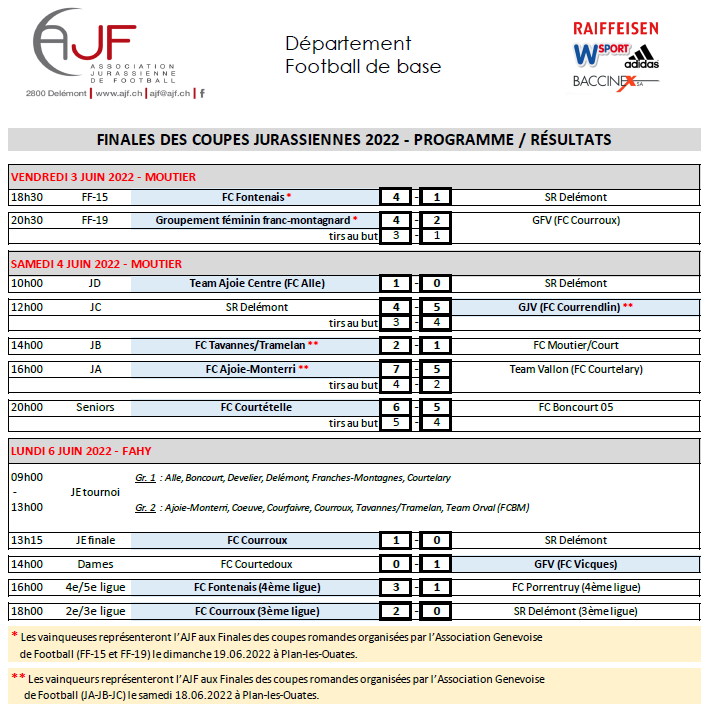 FF-15 : FC FONTENAIS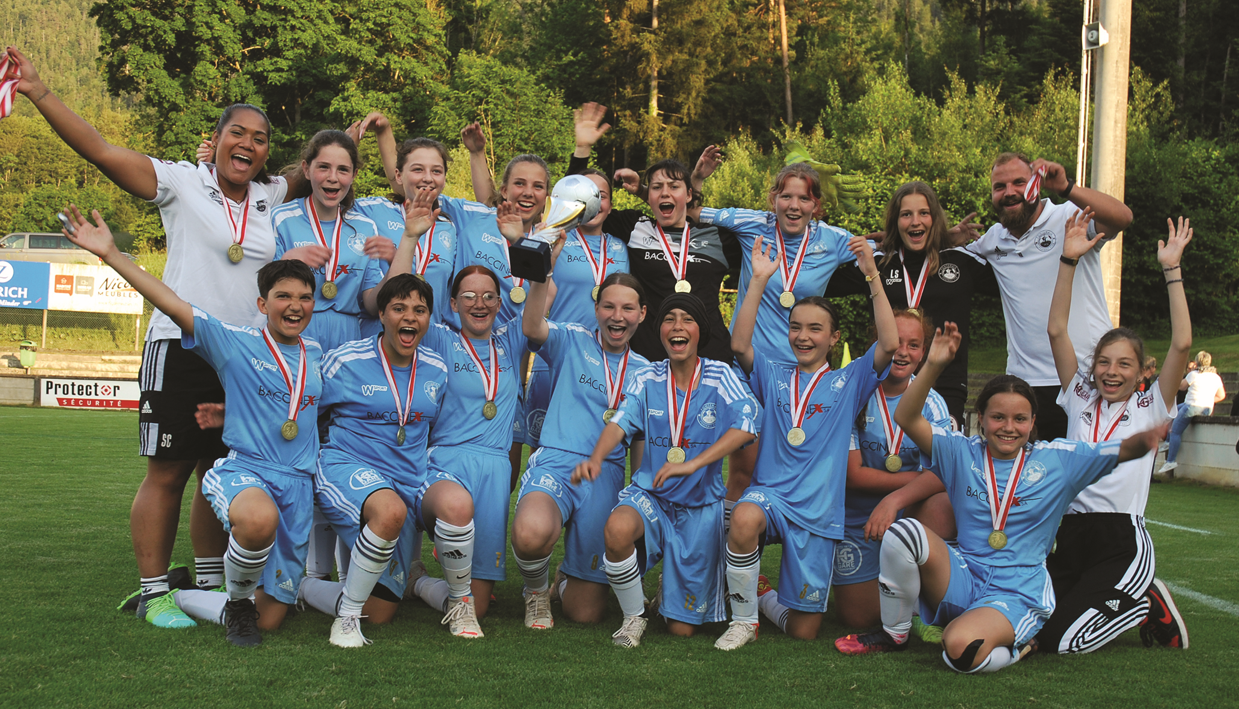 FF-19 : GROUPEMENT FRANC-MONTAGNARD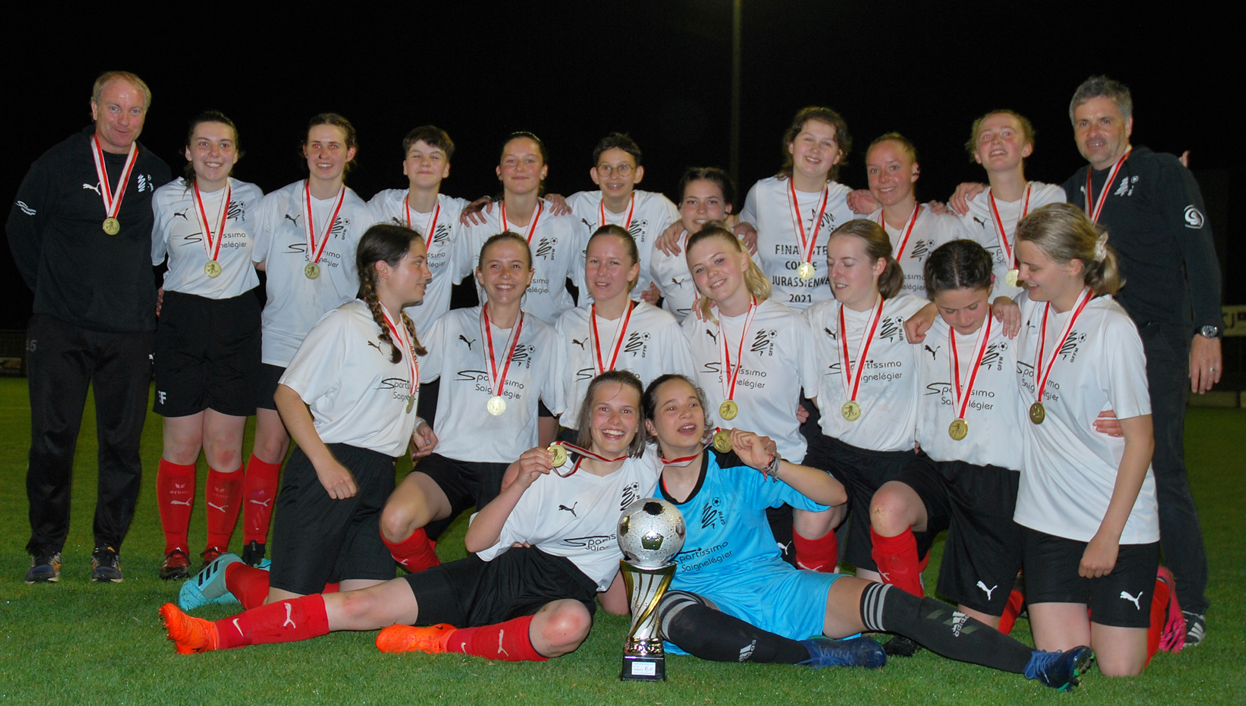 JUNIORS E : FC COURROUX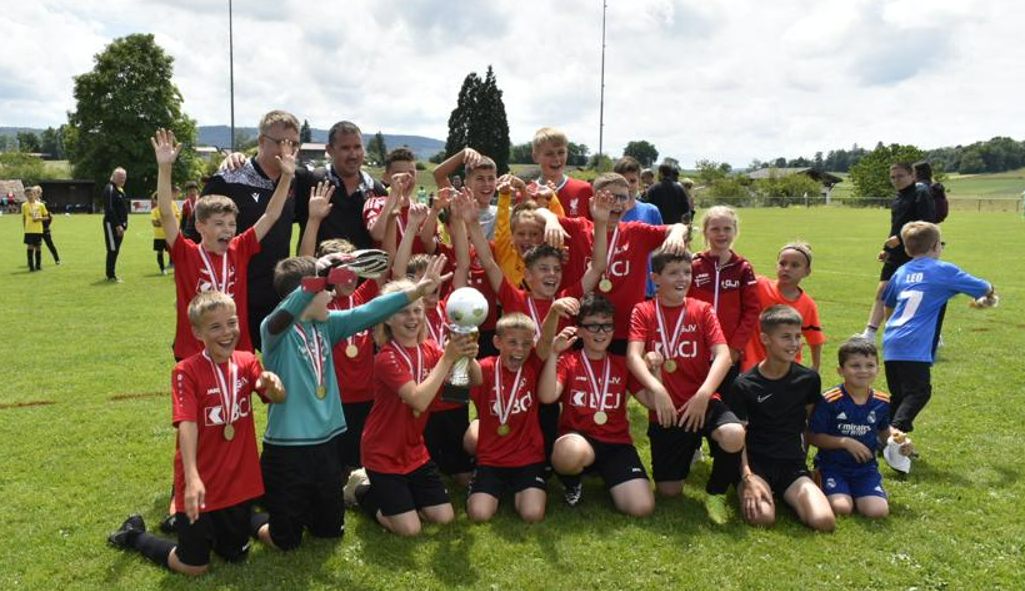 JUNIORS D : TEAM AJOIE CENTRE (FC ALLE)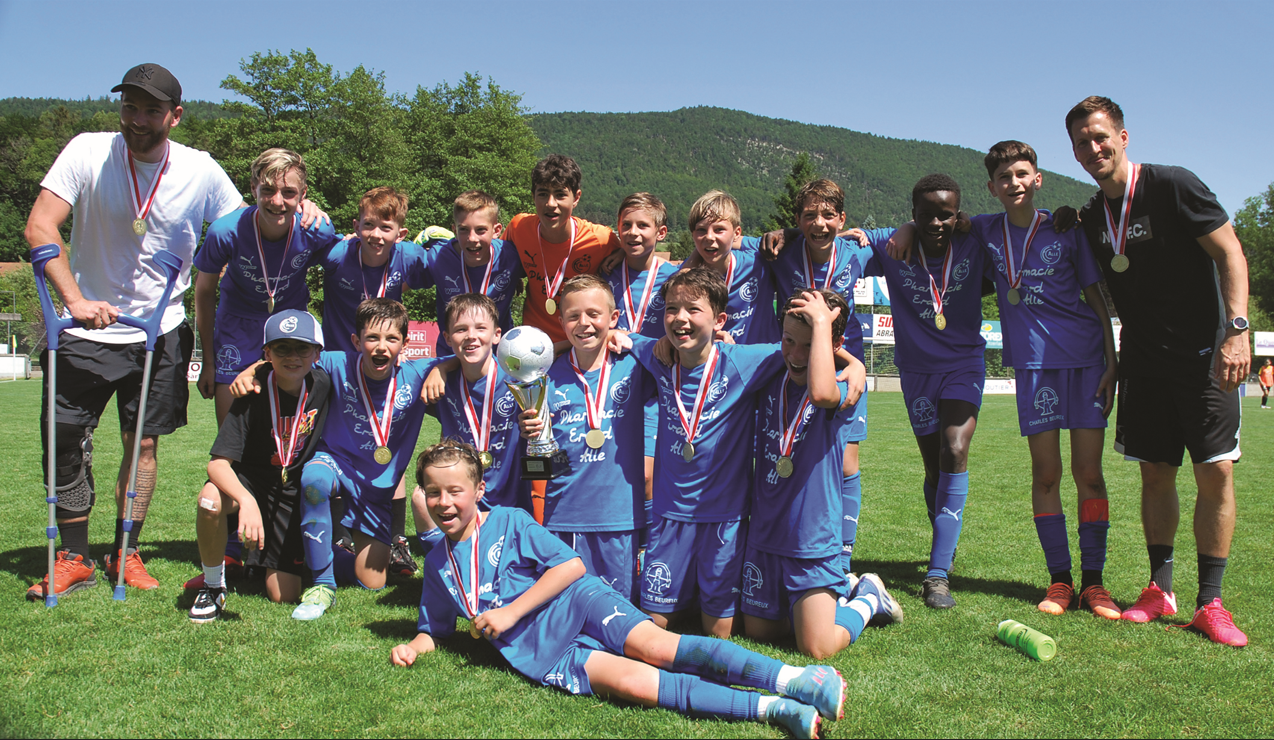 JUNIORS C : GJV (FC COURRENDLIN)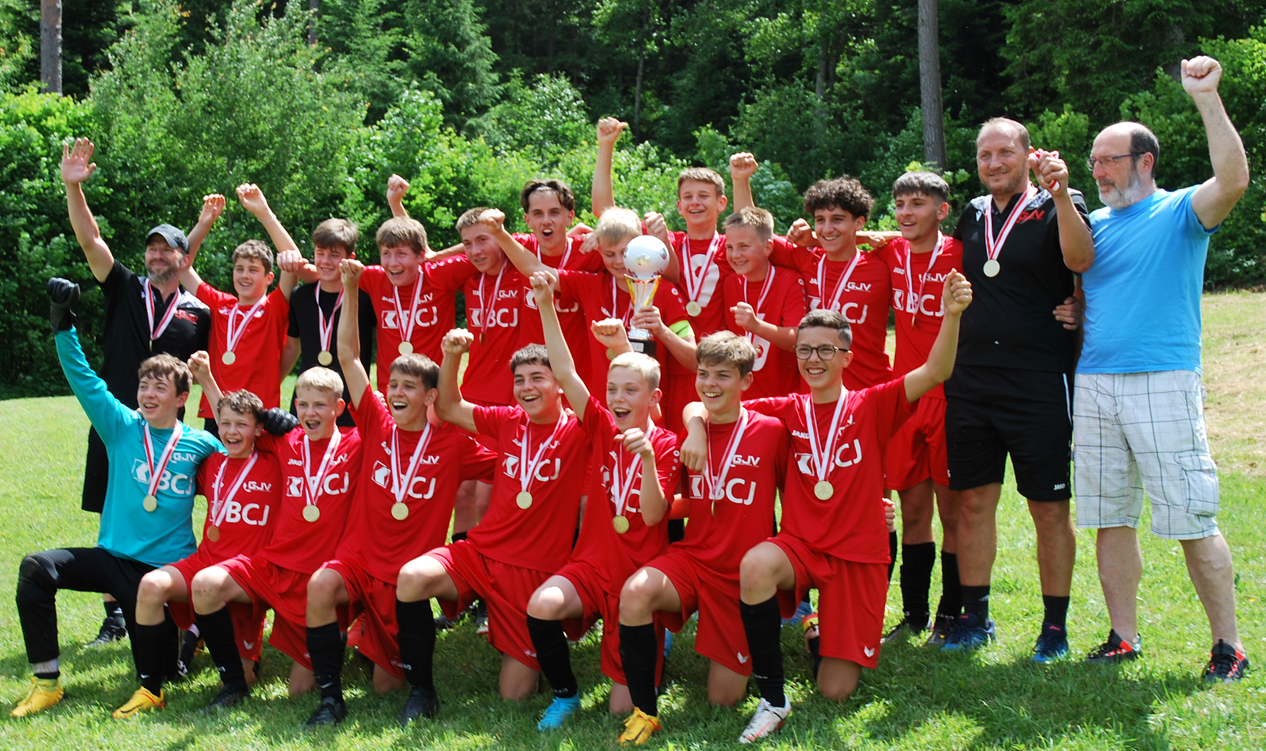 JUNIORS B : FC TAVANNES/TRAMELAN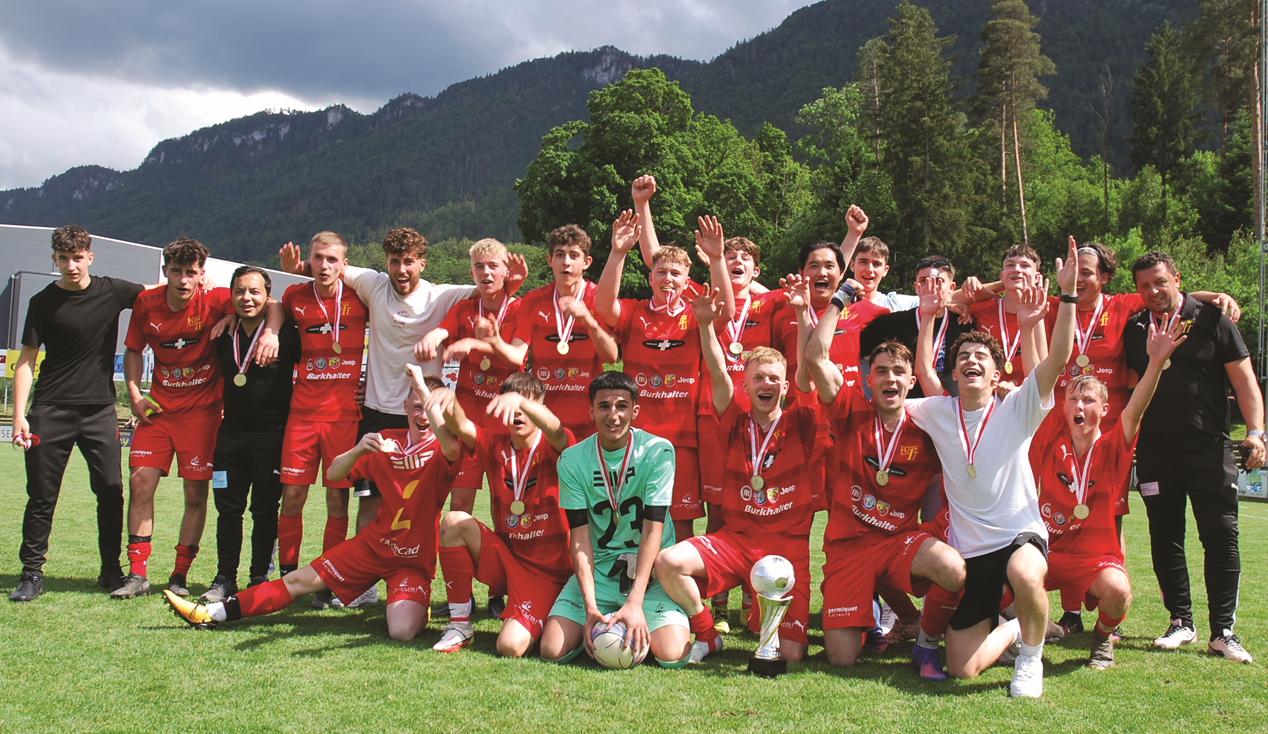 JUNIORS A : FC AJOIE-MONTERRI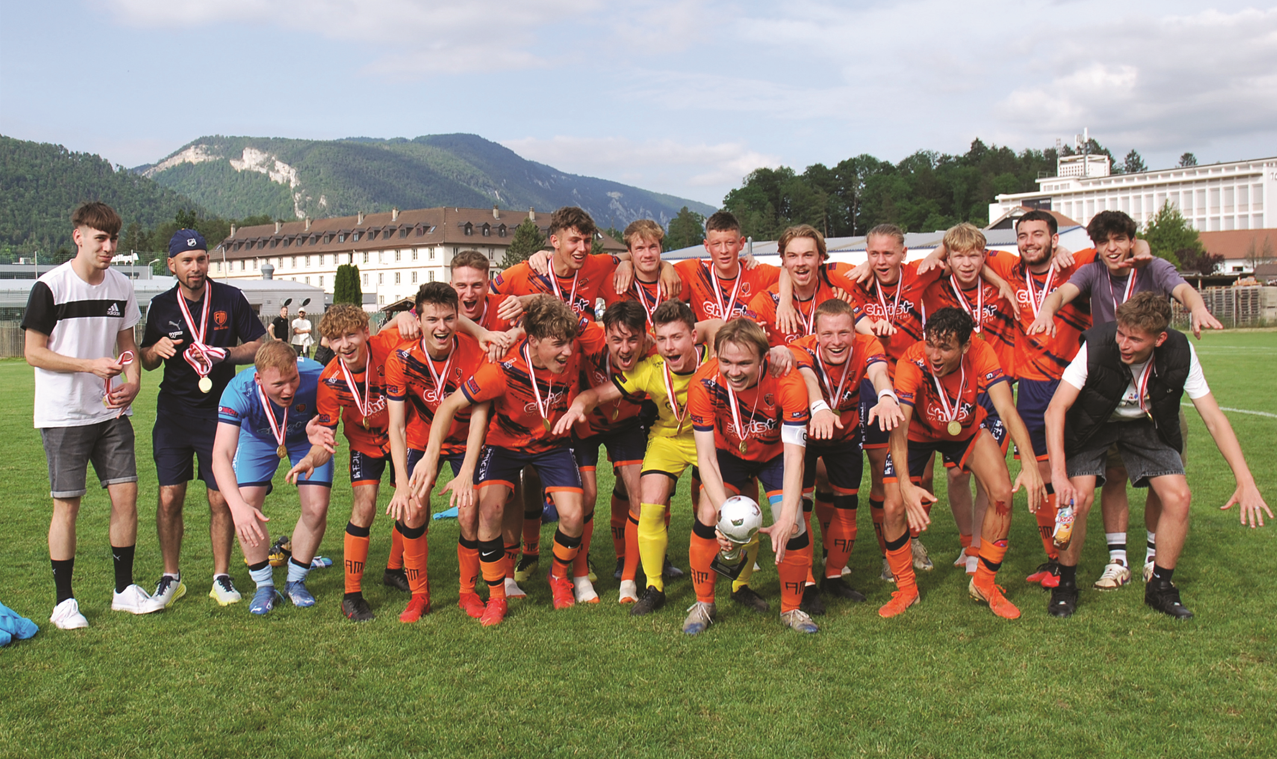 